Homework Worksheet 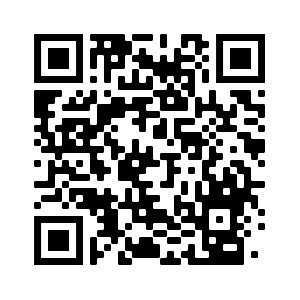 Year 9 Spanish Term 3.2 Week 1Part 1: Practise on Quizlet for 15 minutes. Do the following tasks: Write (both translating into English and into Spanish); Spell (hear & type); Test (all questions).Part 2: Using the words around the edge of the text, make at least 10 replacements (or as many as you can) in 13 minutes. You may need to make changes to the form of some words.Now complete either Part 3a OR Part 3b (12 minutes).Part 3a: Now translate your adapted text into English from “La última vez jugamos…” to “… los domingos, etc.”.Part 3b: Rewrite the original text from “Los fines de semana…” to “… y quiero llorar!”, from the point of view of another person, either a boy [he/él] or a girl [she/ella]. Make all the necessary changes of pronoun (I  s/he, we they), verb form and possessive adjective (my, his/her).séesencialestartener quecomenzarpor ejemplonuncaLos fines de semana me gusta jugar a juegos en el ordenador. Normalmente llamo a mis amigos cuando empiezo los deberes. Entonces, cuando termino, vienen a mi casa para pasar un rato juntos y hacemos competiciones. Conozco muchos juegos diferentes, ¡pero ellos no! Así que muchas veces les enseño cómo jugar y les ofrezco mi ayuda. Generalmente prefiero los juegos con historias interesantes, pero también me encantan los juegos de deportes, como FIFA. ¡Aunque cuando pierdo me da pena y quiero llorar! La última vez jugamos a un juego de aventuras. El personaje principal es una chica alta con una camisa verde que debe evitar a muchos enemigos. ¡Puedo jugar todo el día! Pero entiendo que descansar es importante. Mi madre casi siempre me deja usar el ordenador porque no olvido hacer los deberes. Por eso también intento hacer un esfuerzo en casa: cuido las plantas en nuestro jardín, saco la basura temprano, ayudo a preparar la comida los domingos, etc.Los fines de semana me gusta jugar a juegos en el ordenador. Normalmente llamo a mis amigos cuando empiezo los deberes. Entonces, cuando termino, vienen a mi casa para pasar un rato juntos y hacemos competiciones. Conozco muchos juegos diferentes, ¡pero ellos no! Así que muchas veces les enseño cómo jugar y les ofrezco mi ayuda. Generalmente prefiero los juegos con historias interesantes, pero también me encantan los juegos de deportes, como FIFA. ¡Aunque cuando pierdo me da pena y quiero llorar! La última vez jugamos a un juego de aventuras. El personaje principal es una chica alta con una camisa verde que debe evitar a muchos enemigos. ¡Puedo jugar todo el día! Pero entiendo que descansar es importante. Mi madre casi siempre me deja usar el ordenador porque no olvido hacer los deberes. Por eso también intento hacer un esfuerzo en casa: cuido las plantas en nuestro jardín, saco la basura temprano, ayudo a preparar la comida los domingos, etc.Los fines de semana me gusta jugar a juegos en el ordenador. Normalmente llamo a mis amigos cuando empiezo los deberes. Entonces, cuando termino, vienen a mi casa para pasar un rato juntos y hacemos competiciones. Conozco muchos juegos diferentes, ¡pero ellos no! Así que muchas veces les enseño cómo jugar y les ofrezco mi ayuda. Generalmente prefiero los juegos con historias interesantes, pero también me encantan los juegos de deportes, como FIFA. ¡Aunque cuando pierdo me da pena y quiero llorar! La última vez jugamos a un juego de aventuras. El personaje principal es una chica alta con una camisa verde que debe evitar a muchos enemigos. ¡Puedo jugar todo el día! Pero entiendo que descansar es importante. Mi madre casi siempre me deja usar el ordenador porque no olvido hacer los deberes. Por eso también intento hacer un esfuerzo en casa: cuido las plantas en nuestro jardín, saco la basura temprano, ayudo a preparar la comida los domingos, etc.Los fines de semana me gusta jugar a juegos en el ordenador. Normalmente llamo a mis amigos cuando empiezo los deberes. Entonces, cuando termino, vienen a mi casa para pasar un rato juntos y hacemos competiciones. Conozco muchos juegos diferentes, ¡pero ellos no! Así que muchas veces les enseño cómo jugar y les ofrezco mi ayuda. Generalmente prefiero los juegos con historias interesantes, pero también me encantan los juegos de deportes, como FIFA. ¡Aunque cuando pierdo me da pena y quiero llorar! La última vez jugamos a un juego de aventuras. El personaje principal es una chica alta con una camisa verde que debe evitar a muchos enemigos. ¡Puedo jugar todo el día! Pero entiendo que descansar es importante. Mi madre casi siempre me deja usar el ordenador porque no olvido hacer los deberes. Por eso también intento hacer un esfuerzo en casa: cuido las plantas en nuestro jardín, saco la basura temprano, ayudo a preparar la comida los domingos, etc.gritarpermitirLos fines de semana me gusta jugar a juegos en el ordenador. Normalmente llamo a mis amigos cuando empiezo los deberes. Entonces, cuando termino, vienen a mi casa para pasar un rato juntos y hacemos competiciones. Conozco muchos juegos diferentes, ¡pero ellos no! Así que muchas veces les enseño cómo jugar y les ofrezco mi ayuda. Generalmente prefiero los juegos con historias interesantes, pero también me encantan los juegos de deportes, como FIFA. ¡Aunque cuando pierdo me da pena y quiero llorar! La última vez jugamos a un juego de aventuras. El personaje principal es una chica alta con una camisa verde que debe evitar a muchos enemigos. ¡Puedo jugar todo el día! Pero entiendo que descansar es importante. Mi madre casi siempre me deja usar el ordenador porque no olvido hacer los deberes. Por eso también intento hacer un esfuerzo en casa: cuido las plantas en nuestro jardín, saco la basura temprano, ayudo a preparar la comida los domingos, etc.Los fines de semana me gusta jugar a juegos en el ordenador. Normalmente llamo a mis amigos cuando empiezo los deberes. Entonces, cuando termino, vienen a mi casa para pasar un rato juntos y hacemos competiciones. Conozco muchos juegos diferentes, ¡pero ellos no! Así que muchas veces les enseño cómo jugar y les ofrezco mi ayuda. Generalmente prefiero los juegos con historias interesantes, pero también me encantan los juegos de deportes, como FIFA. ¡Aunque cuando pierdo me da pena y quiero llorar! La última vez jugamos a un juego de aventuras. El personaje principal es una chica alta con una camisa verde que debe evitar a muchos enemigos. ¡Puedo jugar todo el día! Pero entiendo que descansar es importante. Mi madre casi siempre me deja usar el ordenador porque no olvido hacer los deberes. Por eso también intento hacer un esfuerzo en casa: cuido las plantas en nuestro jardín, saco la basura temprano, ayudo a preparar la comida los domingos, etc.Los fines de semana me gusta jugar a juegos en el ordenador. Normalmente llamo a mis amigos cuando empiezo los deberes. Entonces, cuando termino, vienen a mi casa para pasar un rato juntos y hacemos competiciones. Conozco muchos juegos diferentes, ¡pero ellos no! Así que muchas veces les enseño cómo jugar y les ofrezco mi ayuda. Generalmente prefiero los juegos con historias interesantes, pero también me encantan los juegos de deportes, como FIFA. ¡Aunque cuando pierdo me da pena y quiero llorar! La última vez jugamos a un juego de aventuras. El personaje principal es una chica alta con una camisa verde que debe evitar a muchos enemigos. ¡Puedo jugar todo el día! Pero entiendo que descansar es importante. Mi madre casi siempre me deja usar el ordenador porque no olvido hacer los deberes. Por eso también intento hacer un esfuerzo en casa: cuido las plantas en nuestro jardín, saco la basura temprano, ayudo a preparar la comida los domingos, etc.Los fines de semana me gusta jugar a juegos en el ordenador. Normalmente llamo a mis amigos cuando empiezo los deberes. Entonces, cuando termino, vienen a mi casa para pasar un rato juntos y hacemos competiciones. Conozco muchos juegos diferentes, ¡pero ellos no! Así que muchas veces les enseño cómo jugar y les ofrezco mi ayuda. Generalmente prefiero los juegos con historias interesantes, pero también me encantan los juegos de deportes, como FIFA. ¡Aunque cuando pierdo me da pena y quiero llorar! La última vez jugamos a un juego de aventuras. El personaje principal es una chica alta con una camisa verde que debe evitar a muchos enemigos. ¡Puedo jugar todo el día! Pero entiendo que descansar es importante. Mi madre casi siempre me deja usar el ordenador porque no olvido hacer los deberes. Por eso también intento hacer un esfuerzo en casa: cuido las plantas en nuestro jardín, saco la basura temprano, ayudo a preparar la comida los domingos, etc.vergüenzaazulLos fines de semana me gusta jugar a juegos en el ordenador. Normalmente llamo a mis amigos cuando empiezo los deberes. Entonces, cuando termino, vienen a mi casa para pasar un rato juntos y hacemos competiciones. Conozco muchos juegos diferentes, ¡pero ellos no! Así que muchas veces les enseño cómo jugar y les ofrezco mi ayuda. Generalmente prefiero los juegos con historias interesantes, pero también me encantan los juegos de deportes, como FIFA. ¡Aunque cuando pierdo me da pena y quiero llorar! La última vez jugamos a un juego de aventuras. El personaje principal es una chica alta con una camisa verde que debe evitar a muchos enemigos. ¡Puedo jugar todo el día! Pero entiendo que descansar es importante. Mi madre casi siempre me deja usar el ordenador porque no olvido hacer los deberes. Por eso también intento hacer un esfuerzo en casa: cuido las plantas en nuestro jardín, saco la basura temprano, ayudo a preparar la comida los domingos, etc.Los fines de semana me gusta jugar a juegos en el ordenador. Normalmente llamo a mis amigos cuando empiezo los deberes. Entonces, cuando termino, vienen a mi casa para pasar un rato juntos y hacemos competiciones. Conozco muchos juegos diferentes, ¡pero ellos no! Así que muchas veces les enseño cómo jugar y les ofrezco mi ayuda. Generalmente prefiero los juegos con historias interesantes, pero también me encantan los juegos de deportes, como FIFA. ¡Aunque cuando pierdo me da pena y quiero llorar! La última vez jugamos a un juego de aventuras. El personaje principal es una chica alta con una camisa verde que debe evitar a muchos enemigos. ¡Puedo jugar todo el día! Pero entiendo que descansar es importante. Mi madre casi siempre me deja usar el ordenador porque no olvido hacer los deberes. Por eso también intento hacer un esfuerzo en casa: cuido las plantas en nuestro jardín, saco la basura temprano, ayudo a preparar la comida los domingos, etc.Los fines de semana me gusta jugar a juegos en el ordenador. Normalmente llamo a mis amigos cuando empiezo los deberes. Entonces, cuando termino, vienen a mi casa para pasar un rato juntos y hacemos competiciones. Conozco muchos juegos diferentes, ¡pero ellos no! Así que muchas veces les enseño cómo jugar y les ofrezco mi ayuda. Generalmente prefiero los juegos con historias interesantes, pero también me encantan los juegos de deportes, como FIFA. ¡Aunque cuando pierdo me da pena y quiero llorar! La última vez jugamos a un juego de aventuras. El personaje principal es una chica alta con una camisa verde que debe evitar a muchos enemigos. ¡Puedo jugar todo el día! Pero entiendo que descansar es importante. Mi madre casi siempre me deja usar el ordenador porque no olvido hacer los deberes. Por eso también intento hacer un esfuerzo en casa: cuido las plantas en nuestro jardín, saco la basura temprano, ayudo a preparar la comida los domingos, etc.Los fines de semana me gusta jugar a juegos en el ordenador. Normalmente llamo a mis amigos cuando empiezo los deberes. Entonces, cuando termino, vienen a mi casa para pasar un rato juntos y hacemos competiciones. Conozco muchos juegos diferentes, ¡pero ellos no! Así que muchas veces les enseño cómo jugar y les ofrezco mi ayuda. Generalmente prefiero los juegos con historias interesantes, pero también me encantan los juegos de deportes, como FIFA. ¡Aunque cuando pierdo me da pena y quiero llorar! La última vez jugamos a un juego de aventuras. El personaje principal es una chica alta con una camisa verde que debe evitar a muchos enemigos. ¡Puedo jugar todo el día! Pero entiendo que descansar es importante. Mi madre casi siempre me deja usar el ordenador porque no olvido hacer los deberes. Por eso también intento hacer un esfuerzo en casa: cuido las plantas en nuestro jardín, saco la basura temprano, ayudo a preparar la comida los domingos, etc.creartardeLos fines de semana me gusta jugar a juegos en el ordenador. Normalmente llamo a mis amigos cuando empiezo los deberes. Entonces, cuando termino, vienen a mi casa para pasar un rato juntos y hacemos competiciones. Conozco muchos juegos diferentes, ¡pero ellos no! Así que muchas veces les enseño cómo jugar y les ofrezco mi ayuda. Generalmente prefiero los juegos con historias interesantes, pero también me encantan los juegos de deportes, como FIFA. ¡Aunque cuando pierdo me da pena y quiero llorar! La última vez jugamos a un juego de aventuras. El personaje principal es una chica alta con una camisa verde que debe evitar a muchos enemigos. ¡Puedo jugar todo el día! Pero entiendo que descansar es importante. Mi madre casi siempre me deja usar el ordenador porque no olvido hacer los deberes. Por eso también intento hacer un esfuerzo en casa: cuido las plantas en nuestro jardín, saco la basura temprano, ayudo a preparar la comida los domingos, etc.Los fines de semana me gusta jugar a juegos en el ordenador. Normalmente llamo a mis amigos cuando empiezo los deberes. Entonces, cuando termino, vienen a mi casa para pasar un rato juntos y hacemos competiciones. Conozco muchos juegos diferentes, ¡pero ellos no! Así que muchas veces les enseño cómo jugar y les ofrezco mi ayuda. Generalmente prefiero los juegos con historias interesantes, pero también me encantan los juegos de deportes, como FIFA. ¡Aunque cuando pierdo me da pena y quiero llorar! La última vez jugamos a un juego de aventuras. El personaje principal es una chica alta con una camisa verde que debe evitar a muchos enemigos. ¡Puedo jugar todo el día! Pero entiendo que descansar es importante. Mi madre casi siempre me deja usar el ordenador porque no olvido hacer los deberes. Por eso también intento hacer un esfuerzo en casa: cuido las plantas en nuestro jardín, saco la basura temprano, ayudo a preparar la comida los domingos, etc.Los fines de semana me gusta jugar a juegos en el ordenador. Normalmente llamo a mis amigos cuando empiezo los deberes. Entonces, cuando termino, vienen a mi casa para pasar un rato juntos y hacemos competiciones. Conozco muchos juegos diferentes, ¡pero ellos no! Así que muchas veces les enseño cómo jugar y les ofrezco mi ayuda. Generalmente prefiero los juegos con historias interesantes, pero también me encantan los juegos de deportes, como FIFA. ¡Aunque cuando pierdo me da pena y quiero llorar! La última vez jugamos a un juego de aventuras. El personaje principal es una chica alta con una camisa verde que debe evitar a muchos enemigos. ¡Puedo jugar todo el día! Pero entiendo que descansar es importante. Mi madre casi siempre me deja usar el ordenador porque no olvido hacer los deberes. Por eso también intento hacer un esfuerzo en casa: cuido las plantas en nuestro jardín, saco la basura temprano, ayudo a preparar la comida los domingos, etc.Los fines de semana me gusta jugar a juegos en el ordenador. Normalmente llamo a mis amigos cuando empiezo los deberes. Entonces, cuando termino, vienen a mi casa para pasar un rato juntos y hacemos competiciones. Conozco muchos juegos diferentes, ¡pero ellos no! Así que muchas veces les enseño cómo jugar y les ofrezco mi ayuda. Generalmente prefiero los juegos con historias interesantes, pero también me encantan los juegos de deportes, como FIFA. ¡Aunque cuando pierdo me da pena y quiero llorar! La última vez jugamos a un juego de aventuras. El personaje principal es una chica alta con una camisa verde que debe evitar a muchos enemigos. ¡Puedo jugar todo el día! Pero entiendo que descansar es importante. Mi madre casi siempre me deja usar el ordenador porque no olvido hacer los deberes. Por eso también intento hacer un esfuerzo en casa: cuido las plantas en nuestro jardín, saco la basura temprano, ayudo a preparar la comida los domingos, etc.darbajoLos fines de semana me gusta jugar a juegos en el ordenador. Normalmente llamo a mis amigos cuando empiezo los deberes. Entonces, cuando termino, vienen a mi casa para pasar un rato juntos y hacemos competiciones. Conozco muchos juegos diferentes, ¡pero ellos no! Así que muchas veces les enseño cómo jugar y les ofrezco mi ayuda. Generalmente prefiero los juegos con historias interesantes, pero también me encantan los juegos de deportes, como FIFA. ¡Aunque cuando pierdo me da pena y quiero llorar! La última vez jugamos a un juego de aventuras. El personaje principal es una chica alta con una camisa verde que debe evitar a muchos enemigos. ¡Puedo jugar todo el día! Pero entiendo que descansar es importante. Mi madre casi siempre me deja usar el ordenador porque no olvido hacer los deberes. Por eso también intento hacer un esfuerzo en casa: cuido las plantas en nuestro jardín, saco la basura temprano, ayudo a preparar la comida los domingos, etc.Los fines de semana me gusta jugar a juegos en el ordenador. Normalmente llamo a mis amigos cuando empiezo los deberes. Entonces, cuando termino, vienen a mi casa para pasar un rato juntos y hacemos competiciones. Conozco muchos juegos diferentes, ¡pero ellos no! Así que muchas veces les enseño cómo jugar y les ofrezco mi ayuda. Generalmente prefiero los juegos con historias interesantes, pero también me encantan los juegos de deportes, como FIFA. ¡Aunque cuando pierdo me da pena y quiero llorar! La última vez jugamos a un juego de aventuras. El personaje principal es una chica alta con una camisa verde que debe evitar a muchos enemigos. ¡Puedo jugar todo el día! Pero entiendo que descansar es importante. Mi madre casi siempre me deja usar el ordenador porque no olvido hacer los deberes. Por eso también intento hacer un esfuerzo en casa: cuido las plantas en nuestro jardín, saco la basura temprano, ayudo a preparar la comida los domingos, etc.Los fines de semana me gusta jugar a juegos en el ordenador. Normalmente llamo a mis amigos cuando empiezo los deberes. Entonces, cuando termino, vienen a mi casa para pasar un rato juntos y hacemos competiciones. Conozco muchos juegos diferentes, ¡pero ellos no! Así que muchas veces les enseño cómo jugar y les ofrezco mi ayuda. Generalmente prefiero los juegos con historias interesantes, pero también me encantan los juegos de deportes, como FIFA. ¡Aunque cuando pierdo me da pena y quiero llorar! La última vez jugamos a un juego de aventuras. El personaje principal es una chica alta con una camisa verde que debe evitar a muchos enemigos. ¡Puedo jugar todo el día! Pero entiendo que descansar es importante. Mi madre casi siempre me deja usar el ordenador porque no olvido hacer los deberes. Por eso también intento hacer un esfuerzo en casa: cuido las plantas en nuestro jardín, saco la basura temprano, ayudo a preparar la comida los domingos, etc.Los fines de semana me gusta jugar a juegos en el ordenador. Normalmente llamo a mis amigos cuando empiezo los deberes. Entonces, cuando termino, vienen a mi casa para pasar un rato juntos y hacemos competiciones. Conozco muchos juegos diferentes, ¡pero ellos no! Así que muchas veces les enseño cómo jugar y les ofrezco mi ayuda. Generalmente prefiero los juegos con historias interesantes, pero también me encantan los juegos de deportes, como FIFA. ¡Aunque cuando pierdo me da pena y quiero llorar! La última vez jugamos a un juego de aventuras. El personaje principal es una chica alta con una camisa verde que debe evitar a muchos enemigos. ¡Puedo jugar todo el día! Pero entiendo que descansar es importante. Mi madre casi siempre me deja usar el ordenador porque no olvido hacer los deberes. Por eso también intento hacer un esfuerzo en casa: cuido las plantas en nuestro jardín, saco la basura temprano, ayudo a preparar la comida los domingos, etc.temamatarcarneme acuerdo deprimeronocheflor